                                                                                                                                                                                                       О Т К Р Ы Т О Е    А К Ц И О Н Е Р Н О Е     О Б Щ Е С Т В О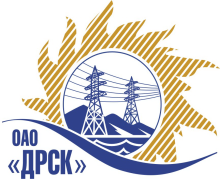 Открытое акционерное общество«Дальневосточная распределительная сетевая  компания»ПРОТОКОЛ ВЫБОРА ПОБЕДИТЕЛЯПРЕДМЕТ ЗАКУПКИ: право заключения Договора на поставку: «Источники бесперебойного питания» для нужд филиала ОАО «ДРСК» «Хабаровские электрические сети» Закупка проводится повторно согласно ГКПЗ 2014г. раздела  2.2.2 «Материалы ТПиР»  № 1555  на основании указания ОАО «ДРСК» от  28.04.2014 г. № 102.Плановая стоимость:  618 245,00  руб. без учета НДСПРИСУТСТВОВАЛИ: постоянно действующая Закупочная комиссия 2-го уровня.ВОПРОСЫ, ВЫНОСИМЫЕ НА РАССМОТРЕНИЕ ЗАКУПОЧНОЙ КОМИССИИ: О ранжировке предложений после проведения переторжки. Выбор победителя закупки.РАССМАТРИВАЕМЫЕ ДОКУМЕНТЫ:Протокол рассмотрения заявок от 16.07.2014г. № 471-МТПиР-РПротокол переторжки от 22.07.2014г. № 471-МТПиР-П.ВОПРОС 1 «О ранжировке предложений после проведения переторжки»ОТМЕТИЛИ:В соответствии с критериями и процедурами оценки, изложенными в документации о закупке, после проведения переторжки предлагается ранжировать предложения следующим образом:ВОПРОС 2 «Выбор победителя закупки»ОТМЕТИЛИ:На основании вышеприведенной ранжировки предложений Участников закупки предлагается признать Победителем открытого запроса предложений на право заключения договора на поставку продукции: «Источники бесперебойного питания» для нужд филиала ОАО «ДРСК» «Хабаровские электрические сети» Участника занявшего первое место: ООО "Масэнерго" (107258, г. Москва, ул. 1-ая Бухвостова, д. 12/11, корп. 57)Цена: 576 229,35 руб. (цена без НДС). (679 950,63 рублей с учетом НДС). Срок начала поставки: с момента заключения договора поставки. Срок завершения поставки: в течение 5 недель с даты подписания договора поставки (допускается досрочная поставка). Условия оплаты: без аванса, в течение 30 календарных дней с момента получения продукции на складе Заказчика. Гарантийный срок: 24 месяца. Предложение действительно до 31 августа 2014г.РЕШИЛИ:Утвердить ранжировку предложений Участников после проведения переторжки.1 место: ООО "Масэнерго" (107258, г. Москва, ул. 1-ая Бухвостова, д. 12/11, корп. 57)2 место: ООО "ЦСП" (690035, Россия, Приморский край, г. Владивосток, ул. Калинина, д. 25)    2. Признать Победителем открытого запроса предложений на право заключения договора на поставку: «Источники бесперебойного питания» для нужд филиала ОАО «ДРСК» «Хабаровские электрические сети» Участника занявшего первое место: ООО "Масэнерго" (107258, г. Москва, ул. 1-ая Бухвостова, д. 12/11, корп. 57) Цена: 576 229,35 руб. (цена без НДС). (679 950,63 рублей с учетом НДС). Срок начала поставки: с момента заключения договора поставки. Срок завершения поставки: в течение 5 недель с даты подписания договора поставки (допускается досрочная поставка). Условия оплаты: без аванса, в течение 30 календарных дней с момента получения продукции на складе Заказчика. Гарантийный срок: 24 месяца. Предложение действительно до 31 августа 2014г.ДАЛЬНЕВОСТОЧНАЯ РАСПРЕДЕЛИТЕЛЬНАЯ СЕТЕВАЯ КОМПАНИЯУл.Шевченко, 28,   г.Благовещенск,  675000,     РоссияТел: (4162) 397-359; Тел/факс (4162) 397-200, 397-436Телетайп    154147 «МАРС»;         E-mail: doc@drsk.ruОКПО 78900638,    ОГРН  1052800111308,   ИНН/КПП  2801108200/280150001№ /471/МТПиР-ВПг. Благовещенск             «_23_» июля 2014 г.Место в ран-жировкеНаименование и адрес участникаЦена заявки до переторжки, руб. Цена заявки после переторжки, руб. Иные существенные условия1 местоООО "Масэнерго" (107258, г. Москва, ул. 1-ая Бухвостова, д. 12/11, корп. 57)601 322,03576 229,35Срок начала поставки: с момента заключения договора поставки.Срок завершения поставки: в течение 5 недель с даты подписания договора поставки (допускается досрочная поставка).Условия оплаты: без аванса, в течение 30 календарных дней с момента получения продукции на складе Заказчика.Гарантийный срок: 24 месяца.Предложение действительно до 31 августа 2014г.2 местоООО "ЦСП" (690035, Россия, Приморский край, г. Владивосток, ул. Калинина, д. 25)595 000,00Заявка не поступилаСрок завершения поставки: 01.09.2014г.Условия оплаты: 100% постоплата в течение 30 календарных дней с момента поставки оборудования на склады грузополучателя и подписания товарной накладной.Гарантийный срок: 24 месяца.Предложение действительно до 30 октября 2014г.